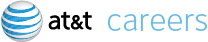 Greetings!To apply, please go to:  www.connect.att.jobs  - click on Careers- Click on Technical-  Enter “Wire Technician” then enter City- State and press GO !   Apply directly to the open position. Description:LOOKING FOR A COMPANY THAT VALUES YOUR POTENTIAL?A job with AT&T as a Wire Technician can provide you with exactly that! Take advantage of our paid training and wide range of career possibilities. AT&T offers a competitive salary, company provided vehicles and tools and benefits that include medical, dental, paid vacation, and more!Our Wire Technicians work both inside and outside and are responsible for the installation and customer care of the new U-verse integrated digital TV, high speed Internet and voice services.What you'll do as an AT&T Wire Technician:Educate customers on service features and functionalityVerify all services are working correctlyInstall and rearrange inside wiresPossibly work in small confined spaces or aloft (up to 28ft)Work with hand toolsWork outdoors in all kinds of weatherPole climbingIn addition to STRONG communication skills, our Premises Technicians must have the following:Valid state driver’s license and non-negligent driving recordMeet 275lbs weight limit due to safety restrictionsAbility to lift and move up to 80lbsAbility to work a flexible schedule including evenings and weekendsSatisfactory results from a background/employment history investigation and drug screeningQualification on pre-employment screeningAbility to perceive differences in wire and cable colorsAbility to complete on-the-job and/or classroom training as required to remain on the job Required Testing:Technical/Mechanical Test - Field II (TMT-F II) Premises Technician Assessment (PTA) Physical Abilities Evaluation (PAE)         Test study guides can be found at: http://att.jobs/test-guides.aspx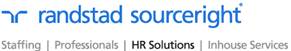 